Special Education Department Chair AgendaNovember 22, 2019 – www.deerparksped.weebly.com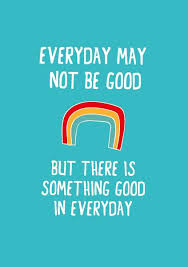 Tell us something GOOD!! OR Something you are GRATEFUL for!TopicIssuesNotesLegal Issues & more- GCASE Fall Forum-Region 4 Director MeetingSocial Media-Do NOT post about students or vent about job related topicsRestraints-Students in referral process are entitled to the same rights as a SE student. -Document Restraints-MDR-See the restraint formCampus VisitsModified Curriculum trainingGoal BookLead4wardProcess Standardswww.lead4ward.comeStar (esped)- Parent Contact Logs-ARCHIVE & DELETE Every time to avoid having a long list of phone contacts STAAR Alt 2-Training: January 27th 1:30-3:30-Preview: March 16-March 27-Assessment: March 30-April 21, 2020* Students on STAAR Alt are required to have goals AND a min of 2 objectives for all subjects.*Spend time now reviewing allowable accommodations (no changes to accommodations can happen during preview window)STAAR-Address current and following year in eSpedCLEAN OUT OLD ACCOMMODATIONSFor ONLINE Testers – Robert has asked that teacher select the accommodation to the right for those students needing oral administration.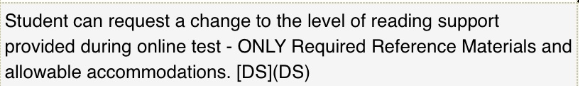 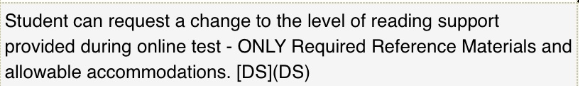 Training DatesGCASE Law Conference:  December 13 Secondary Para Training: February 6CPIFull Course Trainings:  January 30th, April 23rd Refresher Course Trainings: January 23:    12:00—3:00April 28:    12:00—3:00We will have at least 1 full and 1 refresher during the summer. This has been a great way to earn exchange hours.Purchase OrdersCampus Deadlines - RememberMust include S&H with totalTurn packing slips in to Heather BradshawPO Deadlines are below:December 13th – ECC,DPE,FME,DWJH,FMJHJanuary 31st – PWE,SJE,BJH,SC,WCPara DocumentationWe are coming up on Spring Semester, which means Staffing will be here before you know it. If a para is not good enough for your campus, they are not good enough for any campus.*After staffing in the Spring, if a campus is slotted to lose a para it WILL BE determined based on NEWEST HiredDocumentation of Support ServicesTeachers & Paras providing instructional support need to use the form shared previouslyRubricGrading rubric for SLC/SLS